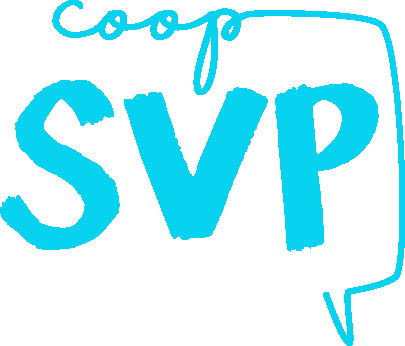 Bordereau de versement 2019Nom : 		Prénom : 	Adresse : 	Code postal et localité :	Courriel : 		Tél. : 	Je verse : la cotisation « normale » de 20 € une cotisation de solidarité de ……………… € un don de ……………… € par chèque	 par virement		IBAN : FR76 1027 8060 45000211 2460 168Date : 	Les cotisations et dons ouvrent droit à un reçu fiscal avec déduction de 66 % du montant de l’impôt à payer. Ce reçu vous sera adressé au plus tard au 1er trimestre 2020. En cas de règlement par chèque, merci de nous l’adresser avec le bordereau à notre adresse-boîte aux lettres indiquée ci-dessous.